งบสนับสนุนค่าที่พักสำหรับกลุ่มนักท่องเที่ยวชาวต่างชาติ เมืองคุราชิกิ จังหวัดโอคายาม่า ปี 2024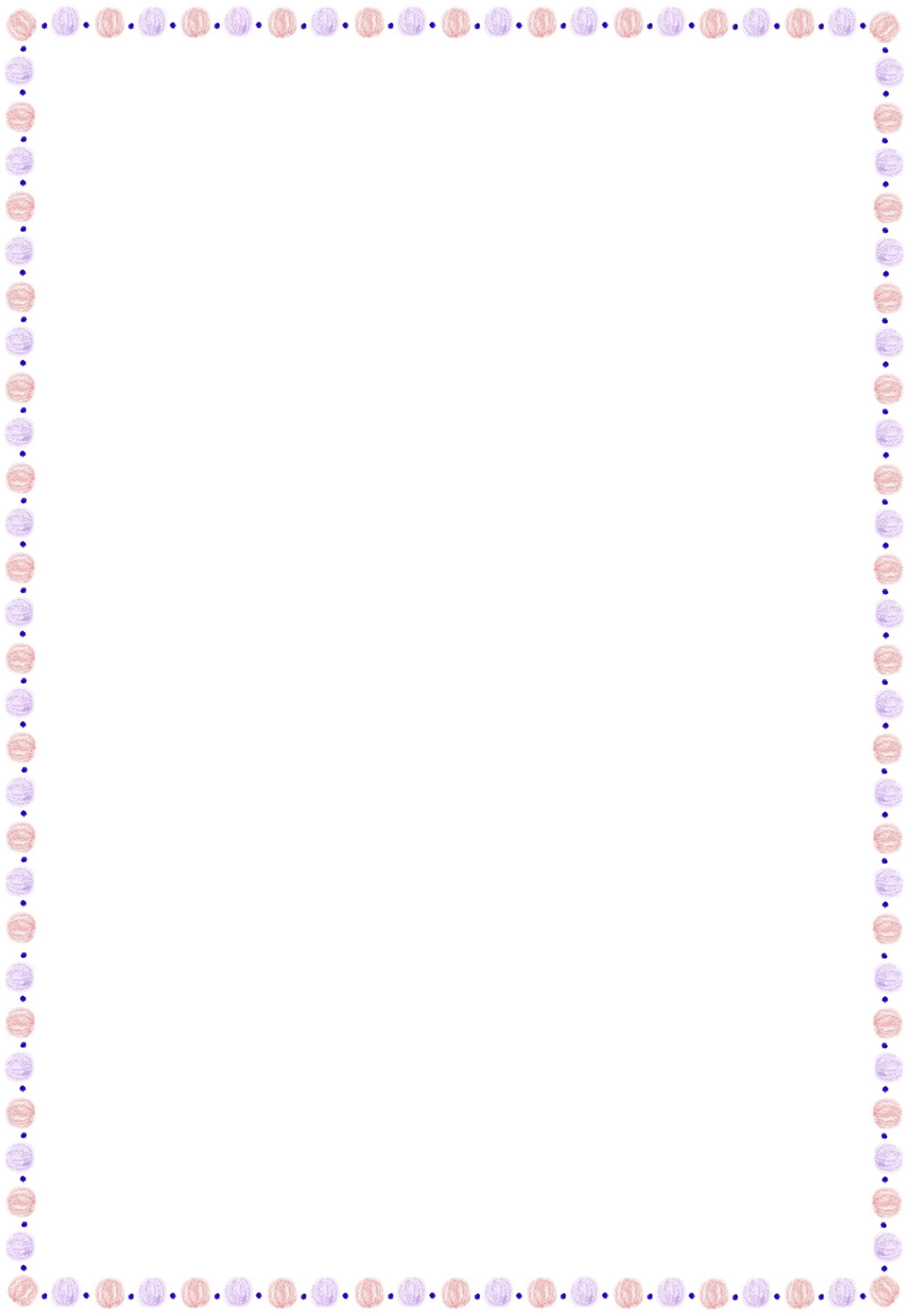 เกี่ยวกับงบสนับสนุนค่าที่พักสำหรับกลุ่มนักท่องเที่ยวชาวต่างชาติ (ข้อมูล)～ บริษัทท่องเที่ยวต่างชาติ～เมืองคุราชิกิ มีการสนับสนุนที่พักสำหรับนักเดินทางชาวต่างชาติทุกท่าน!1. จำนวนงบสนับสนุนค่าที่พัก1. สำหรับ 1 คืน 2,000 เยน หรือ 2 คืน 5,000 เยน สำหรับนักท่องเที่ยว 1 ท่าน (งบสนับสนุนสูงสุด 5,000 เยนต่อท่าน)2. สำหรับการเดินทางมาเป็นแบบคณะทัวร์ จะได้รับงบสนับสนุนสูงสุด 100,000 เยนต่อ 1  คณะ โดย 1 บริษัทจะได้รับสูงสุด 200,000 เยนต่อปี*สามารถใช้ร่วมกับโครงการอื่นๆของจังหวัดโอคายาม่าได้2. เงื่อนไขของงบสนับสนุนค่าที่พักงบประมาณสนับสนุนนี้กำหนดเป้าหมายไปที่บริษัทท่องเที่ยวที่มีฐานและการดำเนินงานนอกประเทศญี่ปุ่น คุณต้องเดินทางตามเงื่อนไขต่อไปนี้เท่านั้น:1. ต้องมีการขายแพ็คเกจทัวร์แบบกรุ๊ป  โดยเดินทางจากต่างประเทศไปยังเมืองคุราชิกิเท่านั้น 2. ต้องมีผู้เข้าร่วมเดินทาง 5 ท่านขึ้นไป (ไม่รวมหัวหน้าทัวร์ ไกด์และคนขับรถ)3. ทุกท่านจะต้องเข้าพักที่โรงแรมภายในเมืองคุราชิกิที่เข้าร่วมโครงการ(別のリストをご確認ください。)4. ต้องมีการเดินทางและเข้าพักก่อนเวลาสิ้นสุดโครงการเท่านั้น (ตั้งแต่วันที 1  เมษายน 2024 ถึงวันที่ 31 มีนาคม 2025)3. ขั้นตอนการสมัครและการเบิกงบสนับสนุนค่าที่พัก1. ใบสมัคร ต้องส่งภายใน 30 วันหลังจากสิ้นสุดการเดินทาง (ทางจดหมายหรืออีเมล)2. เอกสารประกอบการสมัคร     2.1 แบบฟอร์มใบสมัครและใบแจ้งหนี้ งบสนับสนุนค่าที่พักสำหรับกลุ่มนักท่องเที่ยวชาวต่างชาติ เมืองคุราชิกิ (แบบฟอร์มฉบับที่ 1)     2.2 ใบรับรองการเข้าพัก  (ใบสมัครงบสนับสนุนค่าที่พักสำหรับกลุ่มนักท่องเที่ยวชาวต่างชาติ เมืองคุราชิกิ) (แบบฟอร์มฉบับที่ 2)     2.3 ตารางการเดินทาง4. เงื่อนไขอื่นๆ (เพื่อทราบ)1. กรุณาแจ้งตอบรับล่วงหน้า หากมีแผนในการเข้าร่วมโครงการ2. จำนวนเงินที่ระบุในใบสมัคร กรุณาแจ้งเป็นสกุลเงิน “เยน” ของญี่ปุ่นเท่านั้น3. ทางบริษัททัวร์จะถูกเรียกเก็บค่าธรรมเนียมในการโอนระหว่างประเทศ  4. แม้จะยังไม่ถึงวันสิ้นสุดโครงการ แต่โครงการจะสิ้นสุดลงทันที เมื่อครบจำนวนงบประมาณที่ตั้งไว้ 5. กรุณากรอกเอกสารการสมัครเป็นภาษาญี่ปุ่นหรือภาษาอังกฤษเท่านั้น